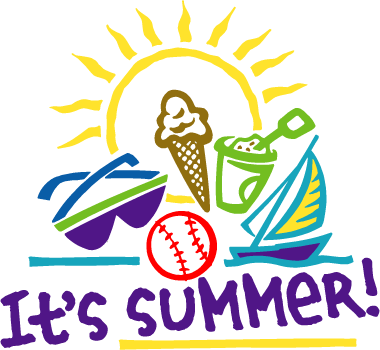 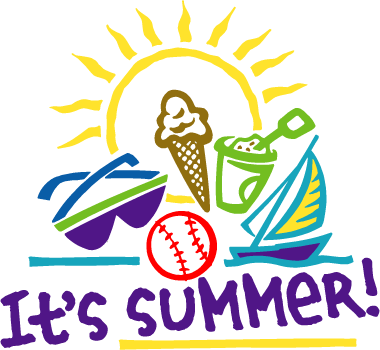 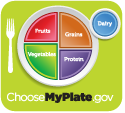 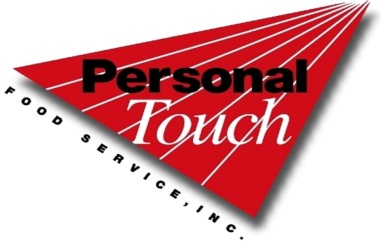 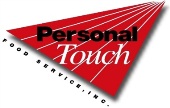 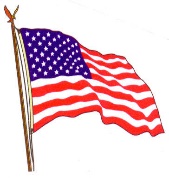 MondayMondayTuesdayWednesdayThursdayFriday1Hamburger on WG BunCarrotsfruit1Hamburger on WG BunCarrotsfruit2Popcorn chickenCornfruit3Nacho Grande w/ cheese and meatBeansfruit4 Soft shell Pulled Pork Taco w/ cheeseCeleryfruit 5Cheese & Pepperoni PizzaCarrotsfruit8Chicken Patty with WG RollSaladFruit9Meatball SubBeansFruit9Meatball SubBeansFruit10Mac and Cheese w/ rollBroccoliFruit11Hot dog  on WG Bun VBlend JuiceFruit12Cheese & Pepperoni Pizza Green BeansFruit15Popcorn chicken CornFruit15Popcorn chicken CornFruit16Soft Taco w/meat and CheeseBeansFruit17Turkey w/ gravyMashed potatofruit18Hot Dog on WG RollCarrotsFruit19Cheese & Pepperoni Pizza CeleryFruit22Chicken Nuggets w/ crackersMixed veg.Fruit22Chicken Nuggets w/ crackersMixed veg.Fruit23Taco in a Bag with meat and cheeseBeansFruit24Pasta w/ meat sauce w/Roll SaladFruit25Hamburger on WG RollCarrotsFruit26Cheese & Pepperoni Pizza Mixed veg.Fruit29Hot Dog on WG BunFresh tomatoFruit29Hot Dog on WG BunFresh tomatoFruit30Popcorn ChickenSaladFruit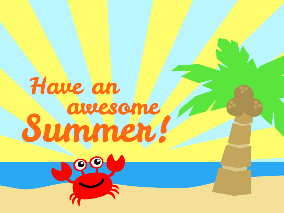 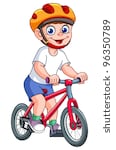 